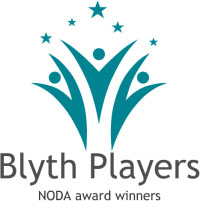 BLYTH PLAYERSMEMBERSHIP 2019 - 2020Membership will include 1 free ticket for each of our 3 performances (October play, Panto, May play) and costs £17.50. Members can be acting, non-acting, front of house volunteers, set builders, back stage volunteers or just audience members. Membership includes insurance for participation in any of our productions.Tickets will be on sale to members only for 1 week prior to general public sale for each of our performances.All members will be kept up to date with information about performances, events, reviews etc. with our regular newsletter.Membership runs from June to May and so renewal details will be sent to you via email.------------------------------------------------------------------------------------------------------------------Please complete the form below and give to a committee member or email to secretary@blythplayers.org(Please remember to include payment. Cheques made payable to ‘Blyth Players’)NAME: ____________________________________    ADDRESS: _____________________________________	         _____________________________________	         _____________________________________TELEPHONE: ___________________________EMAIL ADDRESS: ___________________________(Needed to keep you up to date with information and to send newsletter)SIGNATURE: ___________________________________By becoming a member, you are consenting to Blyth Players retaining and using your information in accordance with our privacy policy, a copy of which can be provided on request or viewed on our website. Unless you exercise your right to request the removal of your data from our records we will retain and use it to keep you informed of future productions and events that may be of interest.Additionally, by signing to become a member, you are agreeing to follow each of the policies which the committee set out in order to ensure everyone is protected and treated equally during their time with the society, again copies of these policies can be requested or alternatively accessed on our website. 